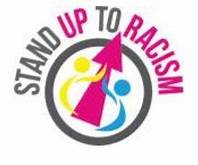 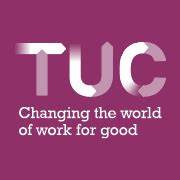 Dear colleagues, The TUC and Stand Up To Racism have called a week of action:  1 Year On from George Floyd's Murder - We Need Action #UKisNotInnocent #BlackLivesMatter, with actions and events taking place across England, Scotland and Wales from 17 - 25 May.  You can see the full details of what's happening on 17, 22 and 25 May HEREOn Monday 17 May, the TUC and SUTR are hosting a mass mobilising meeting to organise across the unions for the #TakeTheKnee actions on Tuesday 25 May. The link to register for the TUC & SUTR mobilising meeting is HEREWe are writing to all union colleagues to ask that you promote and take part in the TUC's call for members to #TakeTheKnee in workplaces on Tuesday 25 May - the actual anniversary of Floyd's death.  A  full graphics pack, with options for Twitter, Facebook and Instagram can be accessed HERECan your union support the day of action by doing the following: 1.  Call on members/branches/regions - via your email lists, website and social media platforms - to organise to  #TakeTheKnee actions in workplaces on  Tuesday 25 May, and take photos and videos. If possible, can your union's general secretary/ a national spokesperson for your union could  produce a short video supporting the week of action and drawing the links between the watershed moment of the #BlackLivesMatter movement sparked by Floyd's murder, and Chauvin's verdict, and the ongoing institutional racism, deaths in custody and disproportionate Covid deaths here in Britain. 2. Call on branches and members to  take part in the 6pm Twitterstorm on Tuesday 25 May, posting all photos and videos and comments from their #TakeTheKnee actions at 6pm, using  #TakeTheKnee and  #UKisNotInnocent and please also do so from any national social media accounts 3. Call on branches and members to support local protests taking place on Saturday 22 May as part of the week of action. A link to the list of events taking place across Britain for reference will be added and updated HEREDo let us know what your union can do to support #TakeTheKnee on 25 May, and the week of action.  Many thanks, Wilf Sullivan  TUC Race Equality Officer Weyman Bennett & Sabby Dhalu co convenors Stand Up To Racism 